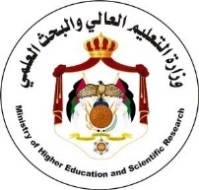 المملكة الأردنية الهاشميةوزارة التعليم العالي والبحث العلميصندوق دعم البحث العلمي والابتكارScientific Research & Innovation Support Fundالمملكة الأردنية الهاشميةوزارة التعليم العالي والبحث العلميصندوق دعم البحث العلمي والابتكارScientific Research & Innovation Support Fundالمملكة الأردنية الهاشميةوزارة التعليم العالي والبحث العلميصندوق دعم البحث العلمي والابتكارScientific Research & Innovation Support Fundالمملكة الأردنية الهاشميةوزارة التعليم العالي والبحث العلميصندوق دعم البحث العلمي والابتكارScientific Research & Innovation Support Fundالمملكة الأردنية الهاشميةوزارة التعليم العالي والبحث العلميصندوق دعم البحث العلمي والابتكارScientific Research & Innovation Support Fundالمملكة الأردنية الهاشميةوزارة التعليم العالي والبحث العلميصندوق دعم البحث العلمي والابتكارScientific Research & Innovation Support Fundالمملكة الأردنية الهاشميةوزارة التعليم العالي والبحث العلميصندوق دعم البحث العلمي والابتكارScientific Research & Innovation Support Fundالمملكة الأردنية الهاشميةوزارة التعليم العالي والبحث العلميصندوق دعم البحث العلمي والابتكارScientific Research & Innovation Support Fundالمملكة الأردنية الهاشميةوزارة التعليم العالي والبحث العلميصندوق دعم البحث العلمي والابتكارScientific Research & Innovation Support Fundالمملكة الأردنية الهاشميةوزارة التعليم العالي والبحث العلميصندوق دعم البحث العلمي والابتكارScientific Research & Innovation Support Fundالمملكة الأردنية الهاشميةوزارة التعليم العالي والبحث العلميصندوق دعم البحث العلمي والابتكارScientific Research & Innovation Support Fund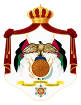 برنامج التعاون العلمي والتكنولوجي البحثي بين المملكة الأردنية الهاشمية والاتحاد الأوروبي  (PRIMA)Partnership for Research and Innovation in the Mediterranean Areaبرنامج التعاون العلمي والتكنولوجي البحثي بين المملكة الأردنية الهاشمية والاتحاد الأوروبي  (PRIMA)Partnership for Research and Innovation in the Mediterranean Areaبرنامج التعاون العلمي والتكنولوجي البحثي بين المملكة الأردنية الهاشمية والاتحاد الأوروبي  (PRIMA)Partnership for Research and Innovation in the Mediterranean Areaبرنامج التعاون العلمي والتكنولوجي البحثي بين المملكة الأردنية الهاشمية والاتحاد الأوروبي  (PRIMA)Partnership for Research and Innovation in the Mediterranean Areaبرنامج التعاون العلمي والتكنولوجي البحثي بين المملكة الأردنية الهاشمية والاتحاد الأوروبي  (PRIMA)Partnership for Research and Innovation in the Mediterranean Areaبرنامج التعاون العلمي والتكنولوجي البحثي بين المملكة الأردنية الهاشمية والاتحاد الأوروبي  (PRIMA)Partnership for Research and Innovation in the Mediterranean Areaبرنامج التعاون العلمي والتكنولوجي البحثي بين المملكة الأردنية الهاشمية والاتحاد الأوروبي  (PRIMA)Partnership for Research and Innovation in the Mediterranean Areaبرنامج التعاون العلمي والتكنولوجي البحثي بين المملكة الأردنية الهاشمية والاتحاد الأوروبي  (PRIMA)Partnership for Research and Innovation in the Mediterranean Areaبرنامج التعاون العلمي والتكنولوجي البحثي بين المملكة الأردنية الهاشمية والاتحاد الأوروبي  (PRIMA)Partnership for Research and Innovation in the Mediterranean Areaبرنامج التعاون العلمي والتكنولوجي البحثي بين المملكة الأردنية الهاشمية والاتحاد الأوروبي  (PRIMA)Partnership for Research and Innovation in the Mediterranean Areaبرنامج التعاون العلمي والتكنولوجي البحثي بين المملكة الأردنية الهاشمية والاتحاد الأوروبي  (PRIMA)Partnership for Research and Innovation in the Mediterranean Areaبرنامج التعاون العلمي والتكنولوجي البحثي بين المملكة الأردنية الهاشمية والاتحاد الأوروبي  (PRIMA)Partnership for Research and Innovation in the Mediterranean Areaبرنامج التعاون العلمي والتكنولوجي البحثي بين المملكة الأردنية الهاشمية والاتحاد الأوروبي  (PRIMA)Partnership for Research and Innovation in the Mediterranean Areaبرنامج التعاون العلمي والتكنولوجي البحثي بين المملكة الأردنية الهاشمية والاتحاد الأوروبي  (PRIMA)Partnership for Research and Innovation in the Mediterranean Areaبرنامج التعاون العلمي والتكنولوجي البحثي بين المملكة الأردنية الهاشمية والاتحاد الأوروبي  (PRIMA)Partnership for Research and Innovation in the Mediterranean Areaبرنامج التعاون العلمي والتكنولوجي البحثي بين المملكة الأردنية الهاشمية والاتحاد الأوروبي  (PRIMA)Partnership for Research and Innovation in the Mediterranean Areaنموذج الطلب الأوليPre-Proposal Formنموذج الطلب الأوليPre-Proposal Formنموذج الطلب الأوليPre-Proposal Formنموذج الطلب الأوليPre-Proposal Formنموذج الطلب الأوليPre-Proposal Formنموذج الطلب الأوليPre-Proposal Formنموذج الطلب الأوليPre-Proposal Formنموذج الطلب الأوليPre-Proposal Formنموذج الطلب الأوليPre-Proposal Formنموذج الطلب الأوليPre-Proposal Formنموذج الطلب الأوليPre-Proposal Formنموذج الطلب الأوليPre-Proposal Formنموذج الطلب الأوليPre-Proposal Formنموذج الطلب الأوليPre-Proposal Formنموذج الطلب الأوليPre-Proposal Formنموذج الطلب الأوليPre-Proposal Formالبيانات الأساسية للطلب الأوليResearch Project Basic Informationالبيانات الأساسية للطلب الأوليResearch Project Basic Informationالبيانات الأساسية للطلب الأوليResearch Project Basic Informationالبيانات الأساسية للطلب الأوليResearch Project Basic Informationالبيانات الأساسية للطلب الأوليResearch Project Basic Informationالبيانات الأساسية للطلب الأوليResearch Project Basic Informationالبيانات الأساسية للطلب الأوليResearch Project Basic Informationالبيانات الأساسية للطلب الأوليResearch Project Basic Informationالبيانات الأساسية للطلب الأوليResearch Project Basic Informationالبيانات الأساسية للطلب الأوليResearch Project Basic Informationالبيانات الأساسية للطلب الأوليResearch Project Basic Informationالبيانات الأساسية للطلب الأوليResearch Project Basic Informationالبيانات الأساسية للطلب الأوليResearch Project Basic Informationالبيانات الأساسية للطلب الأوليResearch Project Basic Informationالبيانات الأساسية للطلب الأوليResearch Project Basic Informationالبيانات الأساسية للطلب الأوليResearch Project Basic Informationالرقم المتسلسل للطلب  الرقم المتسلسل للطلب  الرقم المتسلسل للطلب  الرقم المتسلسل للطلب  الرقم المتسلسل للطلب  الرقم المتسلسل للطلب  الرقم المتسلسل للطلب  الرقم المتسلسل للطلب  تاريخ تقديم الطلبتاريخ تقديم الطلبتاريخ تقديم الطلبتاريخ تقديم الطلبتاريخ تقديم الطلبتاريخ تقديم الطلبتاريخ تقديم الطلبتاريخ تقديم الطلبMajor Sector of Research Project Major Sector of Research Project Major Sector of Research Project Major Sector of Research Project Major Sector of Research Project Major Sector of Research Project Major Sector of Research Project Major Sector of Research Project القطاع العلمي الذي يتبع له المشروعالقطاع العلمي الذي يتبع له المشروعالقطاع العلمي الذي يتبع له المشروعالقطاع العلمي الذي يتبع له المشروعالقطاع العلمي الذي يتبع له المشروعالقطاع العلمي الذي يتبع له المشروعالقطاع العلمي الذي يتبع له المشروعالقطاع العلمي الذي يتبع له المشروع Project Title Project Title Project Title Project Title Project Title Project Title Project Title Project Titleعنوان مشروع البحثعنوان مشروع البحثعنوان مشروع البحثعنوان مشروع البحثعنوان مشروع البحثعنوان مشروع البحثعنوان مشروع البحثعنوان مشروع البحث Reseach Area Reseach Area Reseach Area Reseach Area Reseach Area Reseach Area Reseach Area Reseach Areaمجال مشروع البحثمجال مشروع البحثمجال مشروع البحثمجال مشروع البحثمجال مشروع البحثمجال مشروع البحثمجال مشروع البحثمجال مشروع البحثمعلومات عن الباحث الرئيسInformation about the PIمعلومات عن الباحث الرئيسInformation about the PIمعلومات عن الباحث الرئيسInformation about the PIمعلومات عن الباحث الرئيسInformation about the PIمعلومات عن الباحث الرئيسInformation about the PIمعلومات عن الباحث الرئيسInformation about the PIمعلومات عن الباحث الرئيسInformation about the PIمعلومات عن الباحث الرئيسInformation about the PIمعلومات عن الباحث الرئيسInformation about the PIمعلومات عن الباحث الرئيسInformation about the PIمعلومات عن الباحث الرئيسInformation about the PIمعلومات عن الباحث الرئيسInformation about the PIمعلومات عن الباحث الرئيسInformation about the PIمعلومات عن الباحث الرئيسInformation about the PIمعلومات عن الباحث الرئيسInformation about the PIمعلومات عن الباحث الرئيسInformation about the PIName of the PIName of the PIName of the PIName of the PIName of the PIName of the PIName of the PIName of the PIاسم الباحث الرئيس اسم الباحث الرئيس اسم الباحث الرئيس اسم الباحث الرئيس اسم الباحث الرئيس اسم الباحث الرئيس اسم الباحث الرئيس اسم الباحث الرئيس الجنس Gender:الجنس Gender:الجنس Gender:الجنس Gender:الجنس Gender:الجنسية Nationality:الجنسية Nationality:الجنسية Nationality:رقم الباحث في قاعدة البيانات الوطنية Researcher Noرقم الباحث في قاعدة البيانات الوطنية Researcher Noرقم الباحث في قاعدة البيانات الوطنية Researcher Noرقم الباحث في قاعدة البيانات الوطنية Researcher Noرقم الباحث في قاعدة البيانات الوطنية Researcher Noرقم الباحث في قاعدة البيانات الوطنية Researcher Noرقم الباحث في قاعدة البيانات الوطنية Researcher Noرقم الباحث في قاعدة البيانات الوطنية Researcher NoID  No / Passport NoID  No / Passport NoID  No / Passport NoID  No / Passport NoID  No / Passport Noالرقم الوطني / رقم جواز السفرالرقم الوطني / رقم جواز السفرالرقم الوطني / رقم جواز السفرالبريد الإلكتروني الآخر Other E-Mailالبريد الإلكتروني الآخر Other E-Mailالبريد الإلكتروني الآخر Other E-Mailالبريد الإلكتروني الآخر Other E-Mailالبريد الإلكتروني الآخر Other E-Mailالبريد الإلكتروني الآخر Other E-Mailالبريد الإلكتروني الآخر Other E-Mailالبريد الإلكتروني الآخر Other E-Mailالبريد الإلكتروني E-Mailالبريد الإلكتروني E-Mailالبريد الإلكتروني E-Mailالبريد الإلكتروني E-Mailالبريد الإلكتروني E-Mailالبريد الإلكتروني E-Mailالبريد الإلكتروني E-Mailالبريد الإلكتروني E-Mailالهاتف الخلوي الآخر Other Mobile Noالهاتف الخلوي الآخر Other Mobile Noالهاتف الخلوي الآخر Other Mobile Noالهاتف الخلوي الآخر Other Mobile Noالهاتف الخلوي الآخر Other Mobile Noالهاتف الخلوي الآخر Other Mobile Noالهاتف الخلوي الآخر Other Mobile Noالهاتف الخلوي الآخر Other Mobile Noالهاتف الخلوي Mobile Noالهاتف الخلوي Mobile Noالهاتف الخلوي Mobile Noالهاتف الخلوي Mobile Noالهاتف الخلوي Mobile Noالهاتف الخلوي Mobile Noالهاتف الخلوي Mobile Noالهاتف الخلوي Mobile Noالقسم Department:القسم Department:القسم Department:القسم Department:القسم Department:القسم Department:القسم Department:القسم Department:جهة العمل Work Institute:جهة العمل Work Institute:جهة العمل Work Institute:جهة العمل Work Institute:جهة العمل Work Institute:جهة العمل Work Institute:جهة العمل Work Institute:جهة العمل Work Institute:الفرعي Ext:الفرعي Ext:الفرعي Ext:الفرعي Ext:الفرعي Ext:هاتف العمل Off. Tel. No:هاتف العمل Off. Tel. No:هاتف العمل Off. Tel. No:الوظيفة الحالية Job Title:الوظيفة الحالية Job Title:الوظيفة الحالية Job Title:الوظيفة الحالية Job Title:الوظيفة الحالية Job Title:الوظيفة الحالية Job Title:الوظيفة الحالية Job Title:الوظيفة الحالية Job Title:أعلى مؤهل علمي Highest Academic Degree:أعلى مؤهل علمي Highest Academic Degree:أعلى مؤهل علمي Highest Academic Degree:أعلى مؤهل علمي Highest Academic Degree:أعلى مؤهل علمي Highest Academic Degree:أعلى مؤهل علمي Highest Academic Degree:أعلى مؤهل علمي Highest Academic Degree:أعلى مؤهل علمي Highest Academic Degree:الجامعة المانحة Awarding Institute:الجامعة المانحة Awarding Institute:الجامعة المانحة Awarding Institute:الجامعة المانحة Awarding Institute:الجامعة المانحة Awarding Institute:الجامعة المانحة Awarding Institute:الجامعة المانحة Awarding Institute:الجامعة المانحة Awarding Institute:التخصص العام Major Field:التخصص العام Major Field:التخصص العام Major Field:التخصص العام Major Field:التخصص العام Major Field:التخصص العام Major Field:التخصص العام Major Field:التخصص العام Major Field:التخصص الدقيق Specialization:التخصص الدقيق Specialization:التخصص الدقيق Specialization:التخصص الدقيق Specialization:التخصص الدقيق Specialization:التخصص الدقيق Specialization:التخصص الدقيق Specialization:التخصص الدقيق Specialization:Research Interests:Research Interests:Research Interests:Research Interests:Research Interests:Research Interests:Research Interests:Research Interests:الاهتمامات البحثية :الاهتمامات البحثية :الاهتمامات البحثية :الاهتمامات البحثية :الاهتمامات البحثية :الاهتمامات البحثية :الاهتمامات البحثية :الاهتمامات البحثية :Researcher’s Contributions in the Area of Research Project in the Last Five YearsResearcher’s Contributions in the Area of Research Project in the Last Five YearsResearcher’s Contributions in the Area of Research Project in the Last Five YearsResearcher’s Contributions in the Area of Research Project in the Last Five YearsResearcher’s Contributions in the Area of Research Project in the Last Five YearsResearcher’s Contributions in the Area of Research Project in the Last Five YearsResearcher’s Contributions in the Area of Research Project in the Last Five YearsResearcher’s Contributions in the Area of Research Project in the Last Five Yearsمنجزات الفريق البحثي في  مجال المشروع المقترح في السنوات الخمس الأخيرة:منجزات الفريق البحثي في  مجال المشروع المقترح في السنوات الخمس الأخيرة:منجزات الفريق البحثي في  مجال المشروع المقترح في السنوات الخمس الأخيرة:منجزات الفريق البحثي في  مجال المشروع المقترح في السنوات الخمس الأخيرة:منجزات الفريق البحثي في  مجال المشروع المقترح في السنوات الخمس الأخيرة:منجزات الفريق البحثي في  مجال المشروع المقترح في السنوات الخمس الأخيرة:منجزات الفريق البحثي في  مجال المشروع المقترح في السنوات الخمس الأخيرة:منجزات الفريق البحثي في  مجال المشروع المقترح في السنوات الخمس الأخيرة:مشروع البحثResearch Projectمشروع البحثResearch Projectمشروع البحثResearch Projectمشروع البحثResearch Projectمشروع البحثResearch Projectمشروع البحثResearch Projectمشروع البحثResearch Projectمشروع البحثResearch Projectمشروع البحثResearch Projectمشروع البحثResearch Projectمشروع البحثResearch Projectمشروع البحثResearch Projectمشروع البحثResearch Projectمشروع البحثResearch Projectمشروع البحثResearch Projectمشروع البحثResearch ProjectSummarySummarySummarySummarySummarySummarySummarySummaryالملخص الملخص الملخص الملخص الملخص الملخص الملخص الملخص ObjectivesObjectivesObjectivesObjectivesObjectivesObjectivesObjectivesObjectivesالاهدافالاهدافالاهدافالاهدافالاهدافالاهدافالاهدافالاهدافMethodologyMethodologyMethodologyMethodologyMethodologyMethodologyMethodologyMethodologyالمنهجيةالمنهجيةالمنهجيةالمنهجيةالمنهجيةالمنهجيةالمنهجيةالمنهجيةالنواتج المتوقعةExpected Outcomesالنواتج المتوقعةExpected Outcomesالنواتج المتوقعةExpected Outcomesالنواتج المتوقعةExpected Outcomesالنواتج المتوقعةExpected Outcomesالنواتج المتوقعةExpected Outcomesالنواتج المتوقعةExpected Outcomesالنواتج المتوقعةExpected Outcomesالنواتج المتوقعةExpected Outcomesالنواتج المتوقعةExpected Outcomesالنواتج المتوقعةExpected Outcomesالنواتج المتوقعةExpected Outcomesالنواتج المتوقعةExpected Outcomesالنواتج المتوقعةExpected Outcomesالنواتج المتوقعةExpected Outcomesالنواتج المتوقعةExpected OutcomesScientific outcomesScientific outcomesScientific outcomesScientific outcomesScientific outcomesScientific outcomesScientific outcomesScientific outcomesالنواتج العلميةالنواتج العلميةالنواتج العلميةالنواتج العلميةالنواتج العلميةالنواتج العلميةالنواتج العلميةالنواتج العلميةApplicable outcomesApplicable outcomesApplicable outcomesApplicable outcomesApplicable outcomesApplicable outcomesApplicable outcomesApplicable outcomesالنواتج التطبيقيةالنواتج التطبيقيةالنواتج التطبيقيةالنواتج التطبيقيةالنواتج التطبيقيةالنواتج التطبيقيةالنواتج التطبيقيةالنواتج التطبيقيةDevelopmental outcomesDevelopmental outcomesDevelopmental outcomesDevelopmental outcomesDevelopmental outcomesDevelopmental outcomesDevelopmental outcomesDevelopmental outcomesالنواتج التنمويةالنواتج التنمويةالنواتج التنمويةالنواتج التنمويةالنواتج التنمويةالنواتج التنمويةالنواتج التنمويةالنواتج التنمويةLiterature ReviewLiterature ReviewLiterature ReviewLiterature ReviewLiterature ReviewLiterature ReviewLiterature ReviewLiterature Reviewالدراسات السابقةالدراسات السابقةالدراسات السابقةالدراسات السابقةالدراسات السابقةالدراسات السابقةالدراسات السابقةالدراسات السابقةInterdisciplinary Specializations needed for ProjectInterdisciplinary Specializations needed for ProjectInterdisciplinary Specializations needed for ProjectInterdisciplinary Specializations needed for ProjectInterdisciplinary Specializations needed for ProjectInterdisciplinary Specializations needed for ProjectInterdisciplinary Specializations needed for ProjectInterdisciplinary Specializations needed for Projectالتخصصات التي تتداخل مع مشروع البحثالتخصصات التي تتداخل مع مشروع البحثالتخصصات التي تتداخل مع مشروع البحثالتخصصات التي تتداخل مع مشروع البحثالتخصصات التي تتداخل مع مشروع البحثالتخصصات التي تتداخل مع مشروع البحثالتخصصات التي تتداخل مع مشروع البحثالتخصصات التي تتداخل مع مشروع البحثExpected Duration of Project (max. 36 monthsExpected Duration of Project (max. 36 monthsExpected Duration of Project (max. 36 monthsExpected Duration of Project (max. 36 monthsExpected Duration of Project (max. 36 monthsExpected Duration of Project (max. 36 monthsمدة تنفيذ البحث (على أن لا تزيد على 36 شهرا)مدة تنفيذ البحث (على أن لا تزيد على 36 شهرا)مدة تنفيذ البحث (على أن لا تزيد على 36 شهرا)مدة تنفيذ البحث (على أن لا تزيد على 36 شهرا)مدة تنفيذ البحث (على أن لا تزيد على 36 شهرا)ميزانية البحث بالدينار الأردنيBudget Proposed JDميزانية البحث بالدينار الأردنيBudget Proposed JDميزانية البحث بالدينار الأردنيBudget Proposed JDميزانية البحث بالدينار الأردنيBudget Proposed JDميزانية البحث بالدينار الأردنيBudget Proposed JDميزانية البحث بالدينار الأردنيBudget Proposed JDميزانية البحث بالدينار الأردنيBudget Proposed JDميزانية البحث بالدينار الأردنيBudget Proposed JDميزانية البحث بالدينار الأردنيBudget Proposed JDميزانية البحث بالدينار الأردنيBudget Proposed JDميزانية البحث بالدينار الأردنيBudget Proposed JDميزانية البحث بالدينار الأردنيBudget Proposed JDميزانية البحث بالدينار الأردنيBudget Proposed JDميزانية البحث بالدينار الأردنيBudget Proposed JDميزانية البحث بالدينار الأردنيBudget Proposed JDميزانية البحث بالدينار الأردنيBudget Proposed JDTotal Budget without Rewards:Total Budget without Rewards:Total Budget without Rewards:Total Budget without Rewards:Total Budget without Rewards:Total Budget without Rewards:المبلغ الإجمالي بدون مكافآت:المبلغ الإجمالي بدون مكافآت:المبلغ الإجمالي بدون مكافآت:المبلغ الإجمالي بدون مكافآت:المبلغ الإجمالي بدون مكافآت:Total Budget with Rewards:Total Budget with Rewards:Total Budget with Rewards:Total Budget with Rewards:Total Budget with Rewards:Total Budget with Rewards:المبلغ الإجمالي مع مكافآت:المبلغ الإجمالي مع مكافآت:المبلغ الإجمالي مع مكافآت:المبلغ الإجمالي مع مكافآت:المبلغ الإجمالي مع مكافآت:Total Budget from (SRSF:(Total Budget from (SRSF:(Total Budget from (SRSF:(Total Budget from (SRSF:(Total Budget from (SRSF:(Total Budget from (SRSF:(المبلغ المطلوب من الصندوق:المبلغ المطلوب من الصندوق:المبلغ المطلوب من الصندوق:المبلغ المطلوب من الصندوق:المبلغ المطلوب من الصندوق:Other Financial Support:Other Financial Support:Other Financial Support:Other Financial Support:Other Financial Support:Other Financial Support:مصادر دعم أخرى:مصادر دعم أخرى:مصادر دعم أخرى:مصادر دعم أخرى:مصادر دعم أخرى:قيمة الإنفاق التقديرية بالدينار الأردنيEstimated Expenditure JDقيمة الإنفاق التقديرية بالدينار الأردنيEstimated Expenditure JDقيمة الإنفاق التقديرية بالدينار الأردنيEstimated Expenditure JDقيمة الإنفاق التقديرية بالدينار الأردنيEstimated Expenditure JDقيمة الإنفاق التقديرية بالدينار الأردنيEstimated Expenditure JDقيمة الإنفاق التقديرية بالدينار الأردنيEstimated Expenditure JDقيمة الإنفاق التقديرية بالدينار الأردنيEstimated Expenditure JDقيمة الإنفاق التقديرية بالدينار الأردنيEstimated Expenditure JDقيمة الإنفاق التقديرية بالدينار الأردنيEstimated Expenditure JDقيمة الإنفاق التقديرية بالدينار الأردنيEstimated Expenditure JDقيمة الإنفاق التقديرية بالدينار الأردنيEstimated Expenditure JDقيمة الإنفاق التقديرية بالدينار الأردنيEstimated Expenditure JDقيمة الإنفاق التقديرية بالدينار الأردنيEstimated Expenditure JDقيمة الإنفاق التقديرية بالدينار الأردنيEstimated Expenditure JDقيمة الإنفاق التقديرية بالدينار الأردنيEstimated Expenditure JDقيمة الإنفاق التقديرية بالدينار الأردنيEstimated Expenditure JDEquipmentEquipmentEquipmentEquipmentEquipmentEquipmentأجهزة أجهزة أجهزة أجهزة أجهزة Consumable and ServicesConsumable and ServicesConsumable and ServicesConsumable and ServicesConsumable and ServicesConsumable and Servicesمواد وخدماتمواد وخدماتمواد وخدماتمواد وخدماتمواد وخدماتCompensations for Research Assistants &TechniciansCompensations for Research Assistants &TechniciansCompensations for Research Assistants &TechniciansCompensations for Research Assistants &TechniciansCompensations for Research Assistants &TechniciansCompensations for Research Assistants &Techniciansمساعدي البحث والفنيينمساعدي البحث والفنيينمساعدي البحث والفنيينمساعدي البحث والفنيينمساعدي البحث والفنيينInternal TravelInternal TravelInternal TravelInternal TravelInternal TravelInternal Travelسفر داخليسفر داخليسفر داخليسفر داخليسفر داخليExternal TravelExternal TravelExternal TravelExternal TravelExternal TravelExternal Travelسفر خارجيسفر خارجيسفر خارجيسفر خارجيسفر خارجيOther ExpensesOther ExpensesOther ExpensesOther ExpensesOther ExpensesOther Expensesنفقات أخرىنفقات أخرىنفقات أخرىنفقات أخرىنفقات أخرى   فريق بحث   فريق بحث   فريق بحث   فريق بحث   فريق بحث   منفرد   منفرد   منفرد   منفردصفة مقدم الطلب:صفة مقدم الطلب:صفة مقدم الطلب:صفة مقدم الطلب:صفة مقدم الطلب:صفة مقدم الطلب:صفة مقدم الطلب:في حال وجود فريق بحث يتم تعبئة بيانات أعضاء الفريق:في حال وجود فريق بحث يتم تعبئة بيانات أعضاء الفريق:في حال وجود فريق بحث يتم تعبئة بيانات أعضاء الفريق:في حال وجود فريق بحث يتم تعبئة بيانات أعضاء الفريق:في حال وجود فريق بحث يتم تعبئة بيانات أعضاء الفريق:في حال وجود فريق بحث يتم تعبئة بيانات أعضاء الفريق:في حال وجود فريق بحث يتم تعبئة بيانات أعضاء الفريق:في حال وجود فريق بحث يتم تعبئة بيانات أعضاء الفريق:في حال وجود فريق بحث يتم تعبئة بيانات أعضاء الفريق:في حال وجود فريق بحث يتم تعبئة بيانات أعضاء الفريق:في حال وجود فريق بحث يتم تعبئة بيانات أعضاء الفريق:في حال وجود فريق بحث يتم تعبئة بيانات أعضاء الفريق:في حال وجود فريق بحث يتم تعبئة بيانات أعضاء الفريق:في حال وجود فريق بحث يتم تعبئة بيانات أعضاء الفريق:في حال وجود فريق بحث يتم تعبئة بيانات أعضاء الفريق:في حال وجود فريق بحث يتم تعبئة بيانات أعضاء الفريق:الاهتمامات البحثيةResearch Interestsالتخصص الدقيقSpecific Specializationالتخصص الدقيقSpecific Specializationالتخصص الدقيقSpecific Specializationالتخصص العامGeneral Specializationالتخصص العامGeneral Specializationالتخصص العامGeneral Specializationأعلى درجة علميةHighest AcademicDegreeالرتبة الأكاديميةAcademic Rankالرتبة الأكاديميةAcademic RankالقسمDepartmentالقسمDepartmentالكلية / الدائرةFacultyالكلية / الدائرةFacultyالجامعة/المؤسسة التي يعمل بهاWork Institutionأسماء الباحثين من أربعة مقاطعNames of InvestigatorsContinue to add additional rows for investigators as necessaryContinue to add additional rows for investigators as necessaryContinue to add additional rows for investigators as necessaryContinue to add additional rows for investigators as necessaryContinue to add additional rows for investigators as necessaryContinue to add additional rows for investigators as necessaryContinue to add additional rows for investigators as necessaryContinue to add additional rows for investigators as necessaryContinue to add additional rows for investigators as necessaryContinue to add additional rows for investigators as necessaryContinue to add additional rows for investigators as necessaryContinue to add additional rows for investigators as necessaryContinue to add additional rows for investigators as necessaryContinue to add additional rows for investigators as necessaryContinue to add additional rows for investigators as necessaryContinue to add additional rows for investigators as necessary   لا   لا   لا   لا   لا   نعم   نعم   نعم   نعمهل تم تقديم هذا الطلب (المشروع) في دورات سابقة:هل تم تقديم هذا الطلب (المشروع) في دورات سابقة:هل تم تقديم هذا الطلب (المشروع) في دورات سابقة:هل تم تقديم هذا الطلب (المشروع) في دورات سابقة:هل تم تقديم هذا الطلب (المشروع) في دورات سابقة:هل تم تقديم هذا الطلب (المشروع) في دورات سابقة:هل تم تقديم هذا الطلب (المشروع) في دورات سابقة:في حال الإجابة بنعم يرجى ذكر السنة:في حال الإجابة بنعم يرجى ذكر السنة:في حال الإجابة بنعم يرجى ذكر السنة:في حال الإجابة بنعم يرجى ذكر السنة:في حال الإجابة بنعم يرجى ذكر السنة:في حال الإجابة بنعم يرجى ذكر السنة:في حال الإجابة بنعم يرجى ذكر السنة: